	INSTITUTO INMACULADA CONCEPCION – VALDIVIA.	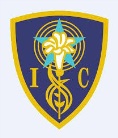 GUIA DE TRABAJO – DTPO DE RELIGIÓN  - 2020				“Que el amor sea el móvil de tu actuar” M.P.V.MUNIDAD 1:La Pascua de Jesús Tema: Semana Santa Curso: 6ºBásicoProfesora: Sor María Cecilia Añazco- Viviana Muñoz Igor	 Fecha: INTRODUCCIÓN: Querido 6ºA y 6ºB en estos momentos que continuamos en cuarentena, vamos a vivir una Semana Santa diferente, pero no menos importante para los cristianos y cristianas, es por eso que los invitamos a reflexionar observando un video y desarrollando unas preguntas. Esperamos que todos y todas se encuentren muy bien junto a sus familias. Les contamos, que realizaremos una evaluación cualitativa, esto quiere decir en conceptos: Logrado, Medianamente logrado, No logrado, los desafiamos a trabajar para lograr las estrategias y si algún estudiante no alcanza el objetivo los guiaremos y motivaremos para profundizar un poco más.1.- DESCUBRIR, la vivencia de Jesús en Semana Santa, a través de:La observación atenta del video adjunto.Anotando lo qué más te llamo la atención.Siendo confiado (a)  y comprometido (a) con la asignatura.2.- REFLEXIONAR  sobre esta Semana Santa; desarrollando las siguientes preguntas:¿Cómo puedes hacer presente a Jesús en esta Semana Santa de cuarentena?¿Qué actitudes puedes enfatizar estos días de Semana Santa?¿Qué enseñanza obtienes  del video?Siendo responsable y comprometido (a) con la asignatura.Desarrollo……………………………………………………………………………………………………………………………………………………………………………………………………………………………………………………………………………………………………………………………..……………………………………………………………………………………………………………………………………………………………………………………………………………………………………………………………………………………………………………………………..……………………………………………………………………………………………………………………………………………………………………………………………………………………………………………………………………………………………………………………………..……………………………………………………………………………………………………………………………………………………………………………………………………………………………………………………………………………………………………………………………..….. Adelante con valor……Objetivos cognitivosRazonamiento Lógico: Descubrir- ReflexionarObjetivos ValóricosFe: Confiados- ComprometidosEvaluaciónAPA=  actividad propia de la asignatura – trabajo personal e individual